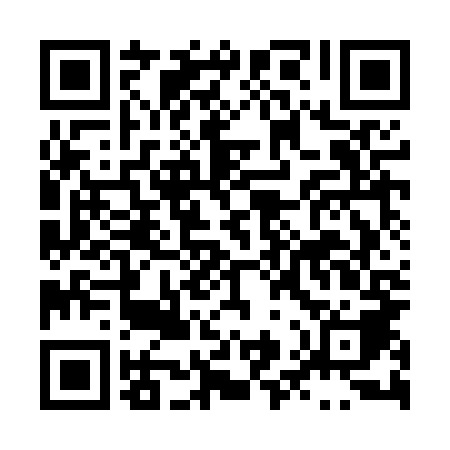 Ramadan times for Dargoslaw, PolandMon 11 Mar 2024 - Wed 10 Apr 2024High Latitude Method: Angle Based RulePrayer Calculation Method: Muslim World LeagueAsar Calculation Method: HanafiPrayer times provided by https://www.salahtimes.comDateDayFajrSuhurSunriseDhuhrAsrIftarMaghribIsha11Mon4:244:246:2212:083:575:565:567:4712Tue4:214:216:2012:083:595:585:587:4913Wed4:184:186:1712:084:005:595:597:5114Thu4:164:166:1512:084:026:016:017:5315Fri4:134:136:1212:074:036:036:037:5616Sat4:104:106:1012:074:056:056:057:5817Sun4:074:076:0712:074:066:076:078:0018Mon4:054:056:0512:064:086:096:098:0219Tue4:024:026:0312:064:096:116:118:0420Wed3:593:596:0012:064:116:136:138:0721Thu3:563:565:5812:064:126:156:158:0922Fri3:533:535:5512:054:146:166:168:1123Sat3:503:505:5312:054:156:186:188:1324Sun3:473:475:5012:054:176:206:208:1625Mon3:443:445:4812:044:186:226:228:1826Tue3:413:415:4512:044:206:246:248:2027Wed3:383:385:4312:044:216:266:268:2328Thu3:353:355:4012:034:236:286:288:2529Fri3:323:325:3812:034:246:306:308:2730Sat3:293:295:3512:034:256:316:318:3031Sun4:264:266:331:025:277:337:339:321Mon4:234:236:301:025:287:357:359:352Tue4:204:206:281:025:297:377:379:373Wed4:164:166:251:025:317:397:399:404Thu4:134:136:231:015:327:417:419:425Fri4:104:106:211:015:347:437:439:456Sat4:074:076:181:015:357:447:449:487Sun4:034:036:161:005:367:467:469:508Mon4:004:006:131:005:387:487:489:539Tue3:573:576:111:005:397:507:509:5610Wed3:533:536:091:005:407:527:529:59